Place value ANSWERS:Fluency: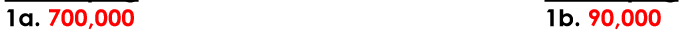 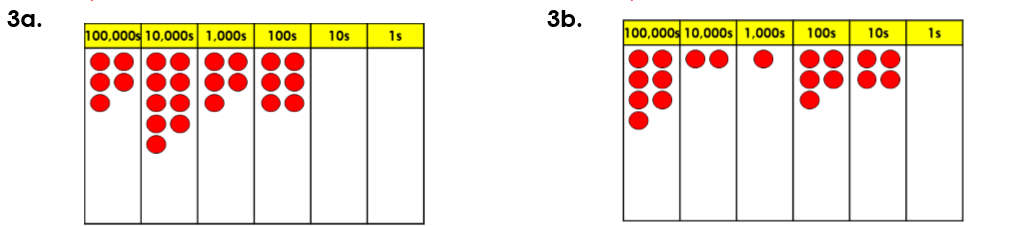 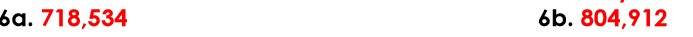 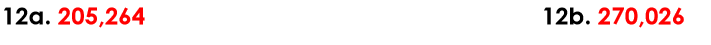 Reasoning and problem solving: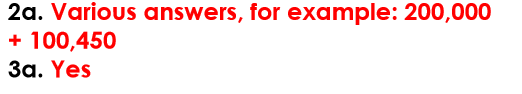 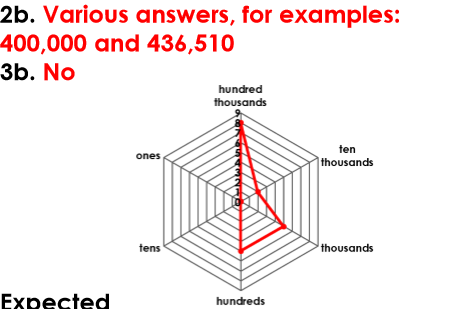 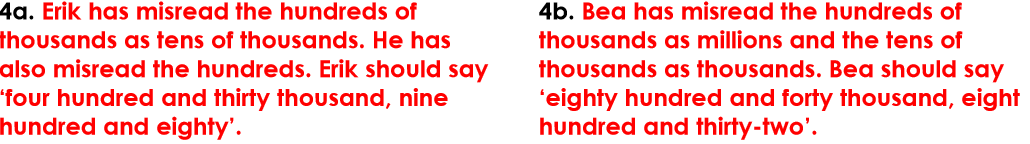 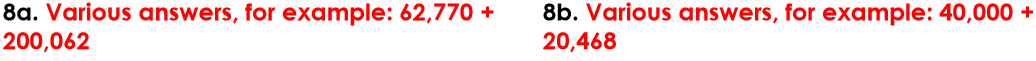 CHALLENGE TIME!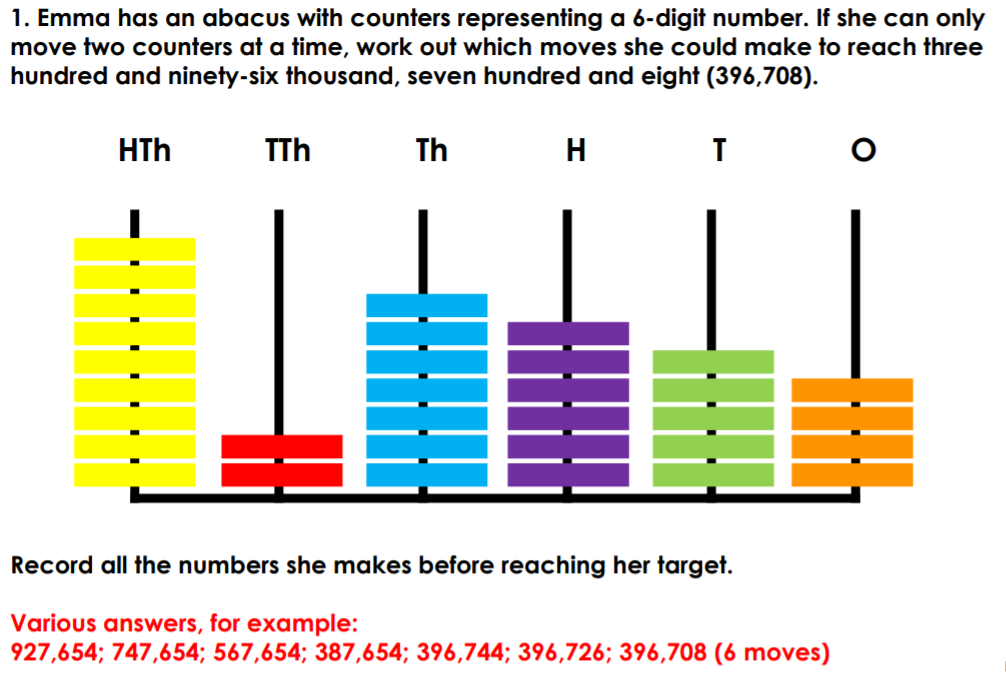 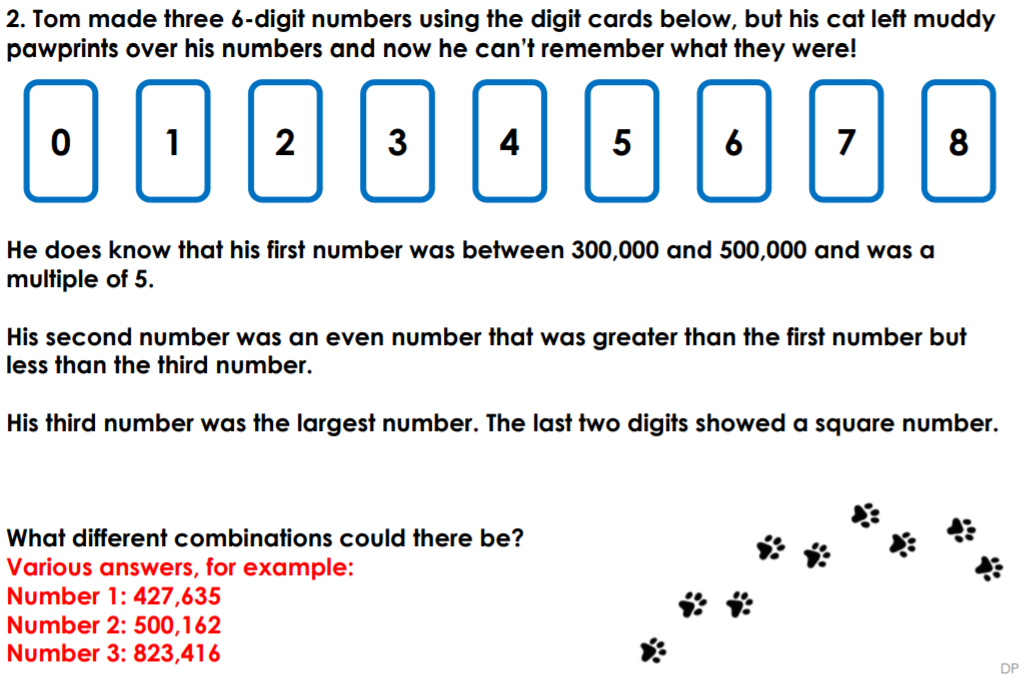 